アイアップテニススクールルールブックテニスのとなルールの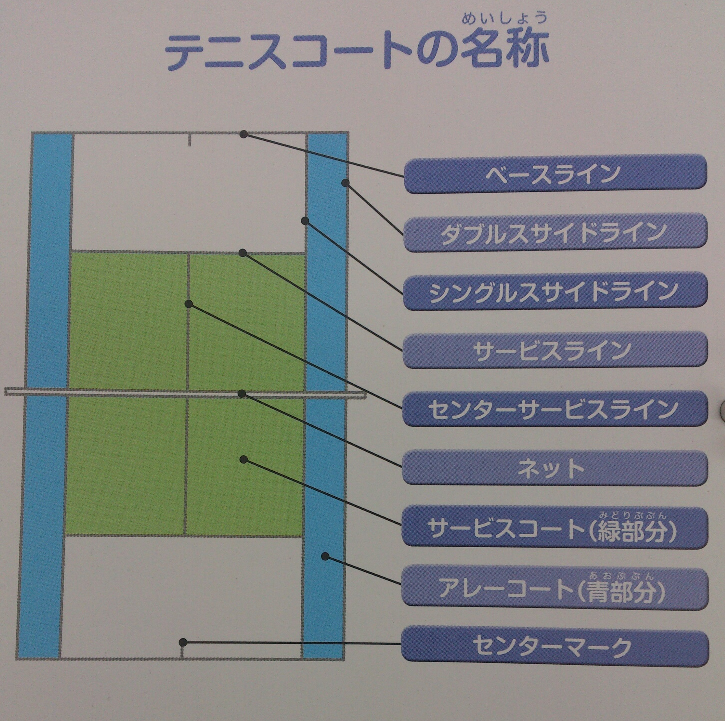 な6つのち①フォアハンドストロークがってきたボールをワンバウンドで、きでつショット②バックハンドストロークがってきたボールをワンバウンドできとでつショット。シングルハンド（）とダブルハンド（）があります。③フォアハンドボレーがってきたボールをノーバウンドで、きでつショット。④バックハンドボレーがってきたボールをノーバウンドで、きとでつショット。シングルハンド（）とダブルハンド（）があります。⑤サービスでくのにげたボール（トス）をつショット。また、にボールをとしてにつくにつアンダーサーブもあります。⑥スマッシュがくげてきたボールをノーバウンドでのでつショット。コートでのマナー【ボールをすとき】◆「ボールきます」とをかけてからボールをしましょう。◆ボールをのでワンバウンドさせてりやすいにしましょう。◆ボールをすにいからすようにしましょう。【の】◆「おいします」とかけてからめましょう。◆サービスは4ちます。（2ずつ）【ボールがのコートにったら】◆ボールがってきたは「レット」とをかけてプレイをし、そのポイントをやりします。◆のコートにボールをれてしまったら、プレイがれるまでちます。◆のコートをして、くにボールがいってしまった、のコートのプレイがれたらコートのろをってボールをりにきましょう。よくわれるテニス※にもいろいろながあるので、からないがあればコーチにきましょう。ポイントのえ【テニスはどんなスポーツ？】◆1１(シングルス)または22(ダブルス)でうスポーツです。◆サーブをするのったボールが、のサービスコートにってからがまります。◆サーブがったはコートにるようにちます。◆コートにらなかった、ネットをさなかったはのとなります。◆サーブは1(1ポイント)に2つことができます。◆サーブが2ともらないとのになります。【ポイント()のえ】０　⇒　０　　love(ラヴ)１　⇒　15　　fifteen(フィフティーン)２　⇒　30　　thirty(サーティ)３　⇒　40　　forty(フォーティ)４　⇒　　 　　geme(ゲーム)　　　　　　　※ポイントはサーブからえます！※じポイントのは「〇〇オール」といます。※3-3(40-40)になった、「デュース」といます。デュースの、どちらかが2ポイントしてとるまでは、ゲームになりません。デュースの、どちらかがすると「アドバンテージ〇○」といます。　（：アドバンテージ　サーバー、アドバンテージ　レシーバー）※ノーアドバンテージのは、どちらかが1ポイントとると、そのゲームをとります。【どうなったらつの？】◆ゲームをに6(6ゲーム)とったら、そのセットをとります。◆ゲームののことをゲームカウントとび、6-0、6-1、6-2、6-3、6-4、でわります。◆ゲームカウントが5-5になったは、2ゲームけてとった人がそのセットをとります。7-5や8-6となります。【をるときのマナー】◆プレーやサーブをつはかにしましょう。◆カメラのフラッシュもです。◆いプレーにはとをおくりましょう。◆のはコートチェンジのにしましょう。ゲームのめ・やり【トス】◆どちらかのサーブか、どちらかのコートかをめます。これをトスといます。どちらかのがラケットをします。のがラケットのかかをいます。いてるか、はずれるかでぶがまります。・アップ・スムース　　　　・ダウン・ラフトスでったがA・B・Cからぶことができます。サーブにするかレシーブにするか。この、はずれたがコートをびます。コートをぶ。この、はずれたがサーブかレシーブをびます。はずれたに、AかBをばせる。【サーブがらなかったら】「フォルト」といます。2とも入らないと「ダブルフォルト」となりのになります。【サーブがネットにたってったら】「レット」とって、そのサーブをやりします。【サーブがってから】コートにるように、ワンバウンドかノーバウンドでちいます。コートにらないと「アウト」とい、のになります。ボールがネットをさなかったときは、もいません。ネットにたってったボールは、さないとのになります。（やりしはサーブだけです）のサーブを（ノーバウンド）でつとのになります。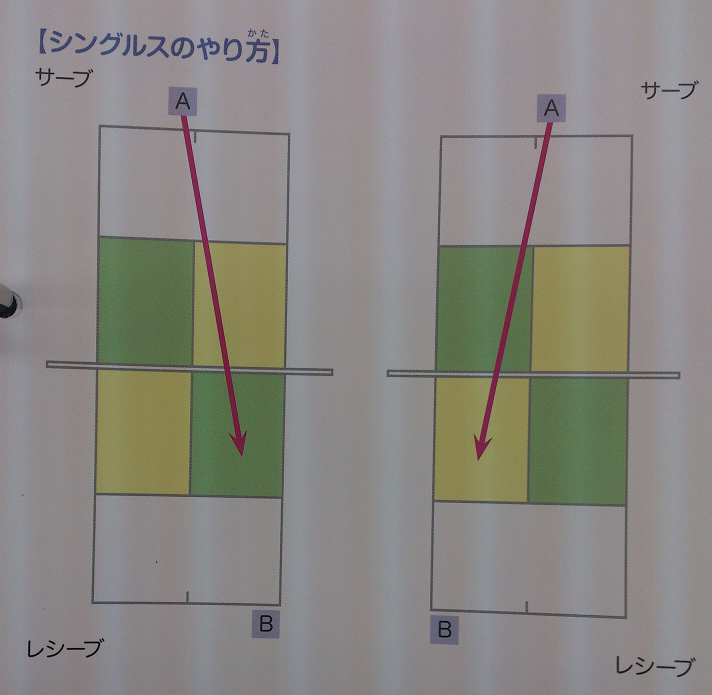 サーブはネットにかってからめます。■のサービスコートにれます。のポイントはからサーブをします。■のサービスコートにれます。これをにりしてゲームになるまでじがサーブをします。してゲーム（　1-0、2-1）がわったらサーブとコートをします。してゲーム（　1-1、4-2）がわったらサーブだけします。・デュースコートデュースのはずサイドになるので、デュースサイドとびます。アドバンテージコートアドバンテージのはずサイドになるのでアドバンテージコートとびます。インパクト。ボールをつのこと。フォロースルーインパクトのスイング。アプローチショットプレーヤーがネットにづくためにつショットのこと。アングルショットをコートのへいすためにをつけたショットのこと。サーブ＆ボレーサーブをったにネットにかってってき、ボレーをすること。リターンダッシュレシーブをったにネットにかってってき、ボレーをすること。トップスピンボールのにしてにりながらんでいるボールのをびます。アンダースピンボールのにしてろにりながらんでいるボールのをびます。テイクバックボールをつのラケットをいたののことです。ストリングス(ガット)ラケットにってあるのことです。にはナチュラルとシンセティックとがあります。ファーストサーブ1ポイントにきサーブは2てます。その1のサーブのことです。フォルトサーブがらなかったにコールします。ダブルフォルトセカンドサーブがらなかったこと。をします。ダブルフォルトのコールはしません。レットやりしというで使われます。（サーブがネットにれて、サービスコートにった場合など）カウントい0-1　⇒0-15ラヴ　フィフティーン1-1　⇒15-15フィフティーン　オール3-2　⇒40-30フォーティ　サーティ